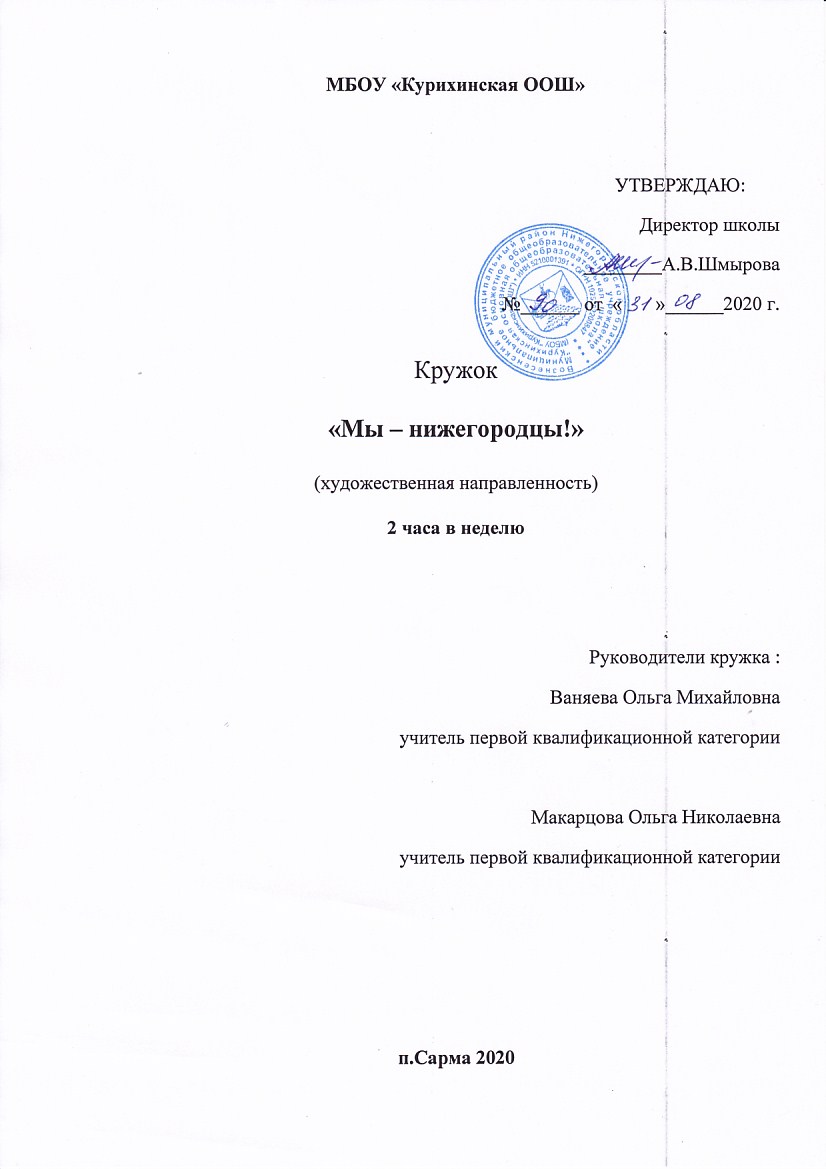 МБОУ «Курихинская ООШ»   УТВЕРЖДАЮ:	                                    Директор школы________А.В.Шмырова№______ от  «       »______2020 г.Кружок«Мы – нижегородцы!»(художественная направленность)2 часа в неделюРуководители кружка :Ваняева Ольга Михайловна учитель первой квалификационной категорииМакарцова Ольга Николаевнаучитель первой квалификационной категориип.Сарма 2020Пояснительная записка.    Уже в младшем школьном возрасте духовно-личностного становления обнаруживаются симптомы меркантилизации ценностной сферы развивающейся личности  ребенка в связи с проявлениями тенденции негативной национально-культурной самоидентификации. В этой связи актуализируется задача ориентации учащихся на традиционные духовные ценности, заостряется вопрос о формировании в образовательном процессе общечеловеческих, общероссийских и этнокультурных ценностей. ФГОС определяет в качестве приоритетной задачи современного образования становление личности, интериоризирующей в процессе духовно-нравственного развития национальные российские ценности, ценности своей этнической, культурной группы, общечеловеческие ценности в контексте формирования идентичности гражданина России.    В Концепции духовно-нравственного развития и социализации личности проводится следующий перечень базовых национальных ценностей: патриотизм как традиционный источник нравственности, социальная солидарность, гражданственность, семья, труд и творчество, наука, традиционные российские религии, искусство и литература, природа, человечество.    Программа внеурочной деятельности «Мы – нижегородцы!» обеспечивает при соблюдении необходимых условий формирование практически всех приведенных выше духовно-нравственных ценностей у младших школьников.Цель программы:духовно-нравственное развитие личности;патриотическое воспитание младшего школьника как результат интериоризированных этических норм, воспринятых в процессе изучения литературных текстов краеведческой направленности.   Ценностный смысл понятий «нравственность», «духовно-нравственное развитие» трактуется по-разному. В данной дополнительной образовательной программе принимается толкование этих понятий в соответствии с Концепцией духовно-нравственного развития и социализации личности гражданина России ФГОС.    Цель программы внеурочной деятельности «Мы – нижегородцы!» реализуется через решение ряда приоритетныхзадачвоспитания (формирования) и развития:Воспитывать / формировать:духовно-нравственные качества младшего школьника;творческую личность в процессе осуществления познавательной, трудовой, эстетической, спортивно-оздоровительной и других видов внеурочной деятельности;потребность к духовно-нравственному совершенствованию при условии создания необходимых условий и факторов;положительные привычки учащихся в организации собственного досуга на основе реализации деятельностного подхода в процессе реализации дополнительной образовательной программы;бережное отношение к этнокультурному наследию родного края;патриотическое отношение к своей малой родине.Развивать:познавательный интерес к своей малой родине через содержание текстов о родном крае и различные формы работы с ними;воображение на основе восприятия текстов краеведческого содержания;представление о достопримечательностях Нижегородского края;историческое и образное мышление на основе осознания содержания изучаемого краеведческого материала;эстетические и патриотические чувства в ходе знакомства с народными промыслами и фольклорным наследием Нижегородского Поволжья.Принципы и подходы:принцип интеграции;краеведческий принцип;принцип наглядности;принцип учета индивидуальных особенностей учащихся;принцип экологизации;деятельностный подход;Тематическое планирование.Программа «Мы – нижегородцы!» разработана на 4 года по 2 часа в неделю.1-й год обучения.2-й год обучения.3-й год обучения.4-й год обучения.Ожидаемые результаты реализации программы:   Занятия по программе обеспечивают формирование личностных, регулятивных, познавательных и коммуникативных универсальных учебных действий. Определение результативности реализации программы духовно-нравственного и патриотического становления личности младшего школьника осуществляется в соответствии с критериями трех уровней.Результаты первого уровня (усвоение младшими школьниками социальных знаний базовых нравственных ценностей):имеют представление о духовно-нравственных ценностях и проявляют потребность к своему духовно-нравственному самосовершенствованию при условии создания необходимых условий и факторов;имеют начальные представления о моральных нормах и правилах нравственного поведения, в том числе об этических нормах взаимоотношений в семье, между поколениями, этносами, носителями разных убеждений, представителями социальных групп;получают представление об истории малой родины из литературных произведений нижегородских авторов, о примерах патриотизма нижегородцев.Результаты второго уровня (приобретение учащимися опыта позитивного отношения к базовым ценностям общества в процессе контролируемой деятельности):способно эмоционально реагировать на негативные проявления в обществе, анализировать нравственную сторону своих поступков и поступков других людей, сопереживать;осуществляют преобразующую созидательную деятельность в природе и социальной сфере под руководством и контролем взрослых;упражняются в овладении ценностными ориентациями – общечеловеческими ценностями (семья, труд, знания, культура, дружба, человек), национальными, семейными, духовными ценностями; в проявлении патриотического отношения к природе, малой родине;знают достопримечательности родного края и славные имена земляков разных эпох;ощущают потребность и проявляют начальные умения выражать себя в различных видах творческой деятельности.Результаты третьего уровня (самостоятельное творческое применение базовых ценностей, коммуникативных, познавательных и регулятивных универсальных учебных действий в организации межличностных отношений с людьми разного возраста; проявление гуманного отношения ко всему живому, любви к малой и большой Родине; объективная оценка поступков других людей и своих собственных и т.д.):гордятся своей принадлежностью к Нижегородчине, чтят память о героизме нижегородцев разных времен, проявляют бережное отношение к природе и этнокультурному наследию;проявляют активность, творческое отношение  и ответственность в выполнении заданий по различным направлениям внеурочной деятельности, связанной с осознанием значимости малой родины для судьбы России;уважительно относятся к людям разного возраста, разных религиозных взглядов и убеждений;владеют навыками культурного поведения;умеют организовать свой досуг и досуг своих товарищей в различных видах деятельности на основе содержания литературного краеведения (в том числе в подготовке различных праздников, конкурсов и пр.);заботятся о своем здоровье.№ТемаКол-вочасовНижегородская народная игрушка из природных материалов.17 часов1-2.Экскурсия в природу: заготовка природных материалов. 23-4.Стихи о природе и ее явлениях нижегородских авторов Т.Владимировой, Н.Венецкова, Л.Данилина, В.Осиной.25-6.Изготовление кукол из травы.27-8.Стихи о природе и ее явлениях нижегородских авторов Т.Владимировой, Н.Венецкова, М.Сорокина, В.Стукачева.29-10.Изготовление кукол из соломы.211-12.Стихи о природе и ее явлениях нижегородских авторов М.Сорокина, В.Стукачева, Н.Худякова, Н.Тихомировой.213-15.Коллективная работа «Панно из листьев и ягод».316-17.Праздник «Это Родина моя»: стихи о природе нижегородских авторов М.Сорокина, В.Стукачева, Н.Худякова, Н.Тихомировой, В.Осиной.2Нижегородская народная игрушка из бумаги.14 часов18.Знакомство с элементами хохломской росписи.119-20.Стихи Н.Худякова, В.Аветисяна, Ю.Адрианова, В.Шамшурина. 221.Знакомство с элементами городецкой росписи.122.Рисование и закрашивание элементов нижегородских росписей.123.Стихи Ю.Адрианова.124-25.Коллективная работа по созданию объемных художественных элементов нижегородской росписи.226.Мини-исследование росписей.127.Стихи И.Князевой.128-30.Елочные бумажные и картонные игрушки.331.Стихи И.Князевой.1Нижегородская народная игрушка из дерева.18 часов32-33.Слушание и заучивание стихов о матрешке, о хохломе. Цвета хохломы.234-35.Игра «Да – нет» на узнавание предметов с хохломской росписью.236-38.Расписывание семеновской матрешки.339-40.Сочинение двустиший о матрешке.241-43.Расписывание полхов-майданской матрешки.344-45.Расписывание пасхального яйца.246.Стихи о Пасхе.147-48.Расписывание хохломской ложки.249.Ярмарка деревянных расписных изделий.1Нижегородская народная игрушка из глины.17 часов50-51.Слушание сказок «Жучок», «Колобок».252-53.По выбору: конь глиняный расписной или петушок глиняный расписной.254.Сказка «Почему петухи рано спать ложатся».155-56.Копилка (свинья, кошка) из глины.257-58.Свистульки из глины.259.«Сказка о глиняном Иванушке», «О глиняном человечке».160-61.Изготовление пряника из глины.262.Слушание сказок «Сказка о городецком прянике», «Заря-заряница».163.Игра самодельными игрушками.164-65.Глиняная посуда: солонка, чашка, ваза, горшок.266.Выставка поделок учащихся за первый год обучения.1Итого: 66 часов№ТемаКол-вочасов1-2.Богатство Нижегородской страны: люди и славные дела. 23-4.Мы и наши соседи.25-6.Картины родной природы. Весна красна.27-8.Картины родной природы. Вспомним лето.29-10.Секрет золотой хохломы.211-12.Картины родной природы. Богатство золотой осени.213-14.Картины родной природы. Грустные мотивы поздней осени.215-16.Городецкие сюжеты.217-18.Народные забавы юных нижегородцев.219-20.Картины родной природы. Зимние пейзажи.221-22.Как аукнется, так и откликнется.223-24.Всяк своего счастья кузнец.225-26.Друг познается в беде.227-28.На языке – мед, а под сердцем – лед.229-30.Чужой хлеб всегда вкусен.231-32.Авторские сказки С. Афоньшина.233-34.Итоговый урок. Лисьи проделки.235-36.Наш город – Нижний Новгород.237-38.Нижний Новгород – центр Нижегородской области и Поволжья.239-40.Символы Нижнего Новгорода.241-42.Нижегородский кремль.243-44.Нижний Новгород – богатый торговый город.245-46.Религии и храмы Нижнего Новгорода. 247-48.Музеи.249-50.Театральный Нижний.251-52.Центральные площади и улицы Нижнего Новгорода.253-54.Набережные Нижнего Новгорода.255-56.Нижегородский транспорт.257-58.Традиции юных нижегородцев.259-60.Прекрасное рядом.261-62.Советы на лето.263-64.Проверяю себя. Тест.265-66.Путешествие по своему поселению.267-68.Доклады учащихся о запоминающихся местах Нижнего Новгорода.2Итого: 68 часов№ТемаКол-вочасов1-2.Нижегородье – жемчужина России.23-4.Истоки душевной красоты нижегородцев.25-6.Природу-мать умей уважать.27-8.Неподражаемый юмор нижегородцев.29-10.Природу-мать учись воспевать.211-12.Наша сила и слава – в памяти о прошлом.213-14.Человек – это звучит гордо!215-17.Народные песни Нижегородчины.318-19.Ума за деньги не купить.220-21.О глупом и коварном волке.222-23.Жадность до добра не доводит.224-26.Народные традиции нижегородцев.327-28.Итоговый урок.229-30.Легенды о Нижнем Новгороде. 231-32.Утренник «Путешествие в прошлое»233-34.Появление славян у Дятловых гор.235-37.Основатель Нижнего Новгорода.338-39.Восславление основателя Нижнего Новгорода.240-41.Решение об основании Нижнего Новгорода.242-44.Основание Нижнего Новгорода.345-47.Как строился Нижний Новгород.348-49.Обобщающий урок.250-52.Нижегородские народные традиции.353-55.Народные забавы нижегородцев.356-58.Это интересно.359-60.Обобщение изученного о родном крае.261-64.Тесты и кроссворды  по изученному.465-68.Праздник «Люблю тебя, мой край родной.4Итого: 68 часов№ТемаКол-вочасов1-2.Гнездо моё – Нижегородье.23-4.Матерь человечья.25-6.Ветви дерева России.27-8.Взглядом пьешь и от счастья поешь.29-10.Чтобы совесть была чиста.211-12.Предания о Светлояре.213-16.Былины об Илье Муромце.417-20.Нижегородские загадки.421-24.Нижегородские забавы.425-26.О счастье, дружбе и порядочности.227-28.Смелость да находчивость любую силу одолеют.229-30.Счастье легким не бывает.231-32.Обобщающий урок.233-36.О Нижний Новгород, ты град героев!437-40.Нижегородское ополчение.441-42.Гордый сокол России.243-44.Будущего главные создатели.245-46.Родина-мать зовет.247-48.Идет война народная: на переднем крае.249-50.Идет война народная: подвиги женщин на фронте и в тылу.251-52.Идет война народная: дети военной поры.253-54.Через года, через века – помните!255-56.Стихи о войне.257-58.Урок-встреча с ветеранами ВОВ.259-60.Обобщающий урок игра.261-68.Урок-экскурсия по родному краю.8Итого:68 часов.